How has Hello Future supported you?Since September 2017, Hello Future has been working in schools and colleges to support learners with their next steps and exploring the different opportunities available to them through higher education. During that time we have worked with many teachers and advisors and we would like to hear how our programme has helped to support you, your school or college and your learners. The programmes aims are to;Reduce the gap in higher education participation between the most and least represented groups. Support Cumbrian young people to make well-informed decisions about their future education. Support effective and impactful local collaboration between higher education providers working together with schools, colleges, employers and other partners from across Cumbria and Lancashire. Contribute to a stronger evidence base around ‘what works’ in higher education outreach and strengthen evaluation practice in the sector.Thank you for agreeing to share your experience with us. Hearing how the programme has supported our partner schools and colleges helps to evidence the impact of our work and we are really grateful for your time. Below are a few questions we’d like you to answer:Name: Rob PhizackleaRole: Head of Year 11School or College name: Energy Coast UTCI feel the most useful sessions have been the workshops based around further and higher education, as for many of our students it has made them consider an alternative to accessing apprenticeships, as this has been a traditional route for the majority of students attending the UTC.In the future, this is an area that we need to develop in terms of links with universities in particular, as the majority of our current focus is towards employer partners.Yes- In my own year group, it has definitely led to a higher number of students looking to stay on into 6th form than in previous years, with many students interested in keeping a wider range of options available for their future, other than just looking at a direct route to employment.Yes- In general, by having Hello Futures assemblies, mentoring and workshops, it has led to a wider discussion between students about what they want to do next, possibly raising ambitions in some students or just opening the door to new ideas.Yes- Cumbria is unique in terms of its employment history and the limited number of options available for employment in the future, this certainly lowers aspirations in the area, which is not helped by limited facilities and resources across the region. So any scheme that offers students insights into alternative careers or education and in turn raises aspirations is vitally important.Cumbrian learners are highly resourceful and resilient in there day to day lives, due to a lack of resources in the local area, this would make them ideal candidates for HE/Degree Apprenticeships where there is a need to be able to think independently and show initiative.As explained in previous questions, one of the largest barriers are students own aspirations, as well an unwillingness to leave the area to seek employment or education.Don’t listen to wait your peers are saying, go out and find out what it is really like for yourself, visit colleges and universities, go to open days, form your own opinion. Most importantly, don’t sell yourself too cheaply, by being tempted by the money of an lower level apprenticeship, just because your friend is getting paid and loves the money, you have your whole life ahead of your to earn money, make sure it is by doing something you really want to do.The biggest asset is Hello Futures ability to be flexible, they do not offer a one size fits all package, it is tailored to the needs of the school and most importantly the needs of the students.--------------------------------------------------------------------------------------------------------Please attach a professional photo of yourself JPEG (41KB) or PNG (86KB) plus your current school or college logo and sign the consent below. Permission to use images and text I Rob Phizacklea, give Hello Future and its Partners permission to take photos/film and/or comments of/from me for promotional purposes. Including without limitation, these images may appear on websites, email newsletters, social media, and printed materials (including leaflets, posters and adverts) in materials sent out to the media, and/or in reports and general marketing. We will not include any personal email addresses, postal addresses and/or telephone numbers on our website or in printed publications. Please note that websites can be seen throughout the world, and not just in the United Kingdom, where UK law applies. Signature): ___R. Phizacklea______________________ ______________________        Date:_______24/6/20_________ ___________________________________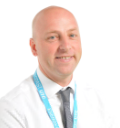 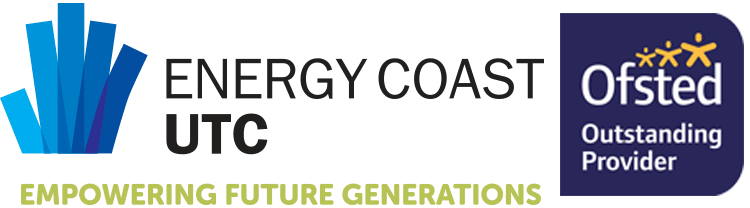 Details about you and your school/college.From the activities your learners have taken part in, which do you feel have been the most useful/beneficial to your school/college curriculum?Has taking part in those opportunities impacted learner decision-making about their future?Has being involved in the Hello Future programme had any wider impact on your school or college?Do you feel it’s important to have programmes like Hello Future working in Cumbria?What do you consider to be the main attributes that would make a Cumbrian learners successful at HE/Degree Apprenticeships?What do you consider to be the main barriers for Cumbrian learners to progress to HE/Degree Apprenticeships?What advice would you give to young people thinking about continuing to higher education/training?Please use this space to add additional commentary about the relationship between your school/college and the Hello Future programme so we can best demonstrate the usefulness of the programme to our Cumbrian community. 